PRAYER DIARYR.I.P:  Anthony Day who has died recently.  We remember with thanksgiving the anniversaries of  George J Dyer (4th) Prayer requested for healing and other needs: Deidre Falconer; Richard Holmes; Jean Murch; Jonathan Roast; Pam Storey; Pamela Austin.Long term sick: Hanna; Ann-Marie Cunynhame; Bobby Pretty John; Joan Oxenham; Peter Sage; Gladys Horsley.Church Families:  Robinson & Robina Ihesiene; Nemo Isaac; Ratnaspathy & Nerhu Jagan; Sue & Ian Jull; Sunhyun,Gwon & Yedami Jung.Happy Birthday to: Edward Tinsey (31st); Michelle Beasley (1st); Candice Falconer, Angie Hamilton (2nd); Geoff Sweet (3rd); Michael Simmonds (4th); Bukky Adereti (5th).The Parish:  Sterling Avenue; Stiven Crescent;  Stradbrook Close; Stuart Avenue; The Bungalows; Thistledene Avenue; Tithe Farm Close; Torbay Road. The Church, Ourselves and the Nation:  Father we your year travels on we are now at Pentecost. Thank you Father for what has gone before us. We ask your continued care and protection into the future. We ask Father that it not be a one sided affair. Show us Father how we can repay your love. Make us proud to repay this debt. Bless us and lead us where you will.The Persecuted Church: 22 May 2020 Nigeria: Justice served in case of abducted Christian girl: CSW welcomes the verdict in the case of Ese Rita Oruru, who was kidnapped from her home in southern Nigeria in 2015 at the age of 13 and trafficked to Kano state in the north, where she was forcibly converted and obliged to “marry” her abductor.Prayers: Holy Spirit of God, baptise me with your grace like early morning dew. Divine Comforter, heal my wounds, sooth and calm my mind with your message of peace.ST ANDREW'S  CHURCH,  ROXBOURNEStar LinkToday's CollectGod, who as at this time taught the hearts of your faithful people by sending to them the light of your Holy Spirit: grant us by the same Spirit to have a right judgement in all things and evermore to rejoice in his holy comfort; through the merits of Christ Jesus our Saviour, who is alive and reigns with you, in the unity of the Holy Spirit, one God, now and for ever. FPost-Communion Prayeraithful God, who fulfilled the promises of Easter by sending us your Holy Spirit and opening to every race and nation the way of life eternal: open our lips by your Spirit, that every tongue may tell of your glory; through Jesus Christ our Lord. FIRST READING          Numbers 11, 24-30 Moses went out and told the people the words of the LORD; and he gathered seventy elders of the people, and placed them all around the tent. Then the LORD came down in the cloud and spoke to him, and took some of the spirit that was on him and put it on the seventy elders; and when the spirit rested upon them, they prophesied. But they did not do so again. Two men remained in the camp, one named Eldad, and the other named Medad, and the spirit rested on them; they were among those registered, but they had not gone out to the tent, and so they prophesied in the camp. And a young man ran and told Moses, ‘Eldad and Medad are prophesying in the camp.’ And Joshua son of Nun, the assistant of Moses, one of his chosen men, said, ‘My lord Moses, stop them!’ But Moses said to him, ‘Are you jealous for my sake? Would that all the LORD’s people were prophets, and that the LORD would put his spirit on them!’ And Moses and the elders of Israel returned to the camp. SECOND READING          Acts 2, 1-21When the day of Pentecost had come, they were all together in one place. And suddenly from heaven there came a sound like the rush of a violent wind, and it filled the entire house where they were sitting. Divided tongues, as of fire, appeared among them, and a tongue rested on each of them. All of them were filled with the Holy Spirit and began to speak in other languages, as the Spirit gave them ability. Now there were devout Jews from every nation under heaven living in Jerusalem. And at this sound the crowd gathered and was bewildered, because each one heard them speaking in the native language of each. Amazed and astonished, they asked, ‘Are not all these who are speaking Galileans? And how is it that we hear, each of us, in our own native language? Parthians, Medes, Elamites, and residents of Mesopotamia, Judea and Cappadocia, Pontus and Asia, Phrygia and Pamphylia, Egypt and the parts of Libya belonging to Cyrene, and visitors from Rome, both Jews and proselytes, Cretans and Arabs – in our own languages we hear them speaking about God’s deeds of power.’ All were amazed and perplexed, saying to one another, What does this mean?’ But others sneered and said, ‘They are filled with new wine.’ But Peter, standing with the eleven, raised his voice and addressed them, ‘Men of Judea and all who live in Jerusalem, let this be known to you, and listen to what I say. Indeed, these are not drunk, as you suppose, for it is only nine o’clock in the morning. No, this is what was spoken through the prophet Joel: “In the last days it will be, God declares, that I will pour out my Spirit upon all flesh, and your sons and your daughters shall prophesy, and your young men shall see visions, and your old men shall dream dreams. Even upon my slaves, both men and women, in those days I will pour out my Spirit; and they shall prophesy. And I will show portents in the heaven above and signs on the earth below, blood, and fire, and smoky mist. The sun shall be turned to darkness and the moon to blood, before the coming of the Lord’s great and glorious day. Then everyone who calls on the name of the Lord shall be saved.”’ GOSPEL       John 20, 19-23 It was evening on the first day of the week, and the doors of the house where the disciples had met were locked for fear of the Jews. Jesus came and stood among them and said, ‘Peace be with you.’ After he said this, he showed them his hands and his side. Then the disciples rejoiced when they saw the Lord. Jesus said to them again, ‘Peace be with you. As the Father has sent me, so I send you.’ When he had said this, he breathed on them and said to them, ‘Receive the Holy Spirit. If you forgive the sins of any, they are forgiven them; if you retain the sins of any, they are retained.’    Anna Dias : We are very pleased to announce that Anna will serve as Curate at St Mary's with St Richard's, Northolt - officially from 1st July. Due to the Pandemic the Ordination of Deacons will now take place in September. There be an official, 'sending', celebration announced for Anna as soon as we know when we are able to gather as a congregation. Please do pray for Anna as she begins this very exciting stage in her ministry. We are extremely grateful for the love and valuable sensitive  ministry she has offered to St. Andrew's in this period of her formation.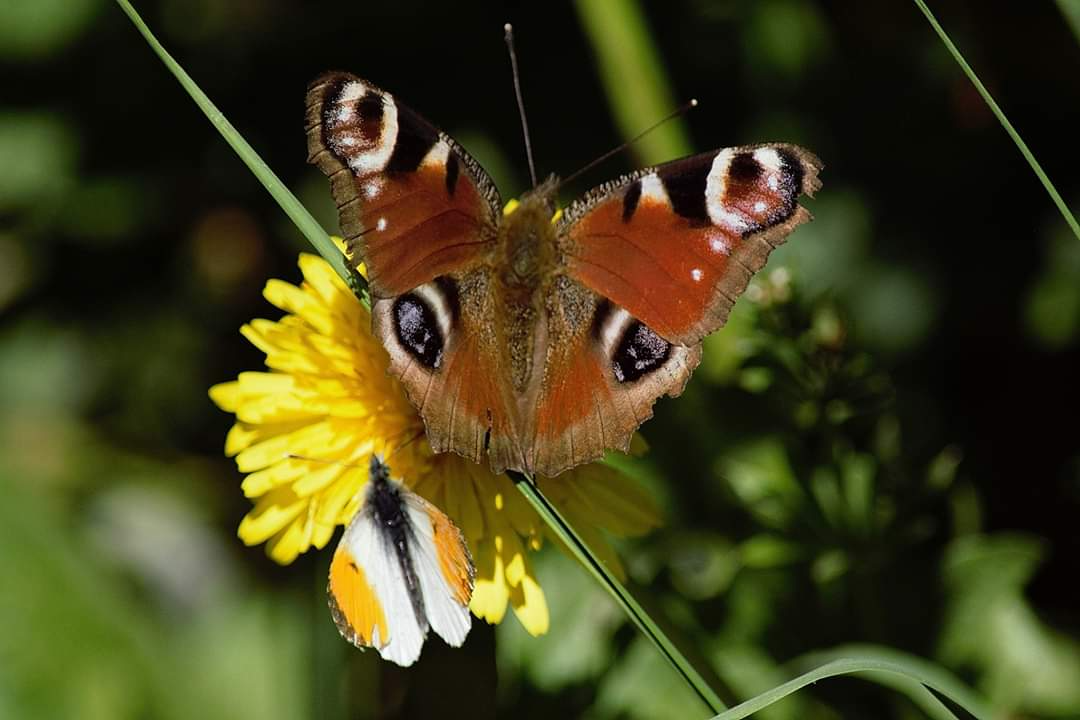 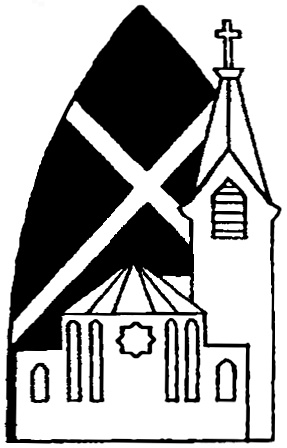 89 Malvern Avenue Harrow HA2 9ER.020 8422 3633    www.standrewsroxbourne.org.ukRegistered Charity No. 1131727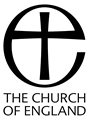 SUNDAY, 31st MAY 2020                                           PENTECOSTSUNDAY, 31st MAY 2020                                           PENTECOSTSUNDAY, 31st MAY 2020                                           PENTECOSTSUNDAY, 31st MAY 2020                                           PENTECOSTRoxbournestandrews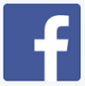 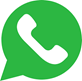 RoxbournestandrewsRoxbournestandrewsRoxbournestandrewsDue to the coronavirus there are no services at St Andrew’s this week and for the foreseeable future.Please light a candle at 8pm tonight as a symbol of the light of life, Jesus Christ.Due to the coronavirus there are no services at St Andrew’s this week and for the foreseeable future.Please light a candle at 8pm tonight as a symbol of the light of life, Jesus Christ.Due to the coronavirus there are no services at St Andrew’s this week and for the foreseeable future.Please light a candle at 8pm tonight as a symbol of the light of life, Jesus Christ.RoxbournestandrewsThis Week’s ServicesNext Sunday 7th JuneNext Sunday 7th JuneTune in to Radio 4 on Sunday at 8.10 am for the PENTECOST Sunday Service (also available on line at 9am)Starlink will continue to keep you updated throughout the present situation.Starlink will continue to keep you updated throughout the present situation.Tune in to Radio 4 on Sunday at 8.10 am for the PENTECOST Sunday Service (also available on line at 9am)Starlink will continue to keep you updated throughout the present situation.Starlink will continue to keep you updated throughout the present situation.Tune in to Radio 4 on Sunday at 8.10 am for the PENTECOST Sunday Service (also available on line at 9am)Starlink will continue to keep you updated throughout the present situation.Starlink will continue to keep you updated throughout the present situation.Tune in to Radio 4 on Sunday at 8.10 am for the PENTECOST Sunday Service (also available on line at 9am)Starlink will continue to keep you updated throughout the present situation.Starlink will continue to keep you updated throughout the present situation.